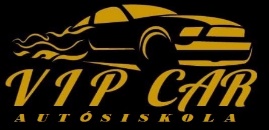 Képzési azonosítószám: 6710Vizsga Sikeresség Mutató (VSM)2019. III. negyedév (%-ban)Álagos Képzési Óraszám (ÁKÓ)2017. III. negyedév (%-ban)Képzési Költség (KK) 2017. III. negyedév (Ft-ban)A1 , A2 , AGyakorlat——————BGyakorlat162.61%MopedGyakorlat——————AMElmélet (%)Forgalom (%)————————————A1 ,   A2 , AElmélet (%)Forgalom (%)——————___________  BElmélet (%)Forgalom (%)55.07%55.32%III.AA2AMA1B138 150 Ft_____57 700 Ft________165 000 Ft